Заказчик: Муниципальное казенное учреждение "Управление развития жилищно-коммунального комплекса"Кемерово 2023Содержание1. Расчетная величина нормативных потерь теплоносителя в тепловых сетях в зонах действия источников тепловой энергии.	32. Максимальный и среднечасовой расход теплоносителя (расход сетевой воды) на горячее водоснабжение потребителей с использованием открытой системы теплоснабжения в зоне действия каждого источника тепловой энергии.	33. Сведения о наличии баков аккумуляторов.	54. Нормативный и фактический (для эксплуатационного и аварийного режимов) часовой расход подпиточной воды в зоне действия источников тепловой энергии.	55. Существующий и перспективный баланс производительности водоподготовительных установок и потерь теплоносителя с учетом развития системы теплоснабжения.	121. Расчетная величина нормативных потерь теплоносителя в тепловых сетях в зонах действия источников тепловой энергииВ данном разделе приведены нормативные потери теплоносителя в тепловых сетях основных теплоснабжающих предприятий городского округа, принятые при тарифном регулировании.Расчет технически обоснованных нормативных потерь теплоносителя в тепловых сетях всех зон действия источников тепловой энергии выполнен в соответствии с "Инструкцией по организации в Минэнерго России работы по расчету и обоснованию нормативов технологических потерь при передаче тепловой энергии", утвержденной приказом №325 Минэнерго от 30.12.2008 г.Сведения о величине утвержденных на 2020, 2021 гг. потерь теплоносителя в тепловых сетях в зонах действия источников тепловой энергии основных теплоснабжающих предприятий городского округа, приведены в таблице 1.Таблица 1. Нормативные потери теплоносителя в тепловых сетях в зонах действия источников тепловой энергии городского округа2. Максимальный и среднечасовой расход теплоносителя (расход сетевой воды) на горячее водоснабжение потребителей с использованием открытой системы теплоснабжения в зоне действия каждого источника тепловой энергииВ настоящий момент в границах городского округа имеются следующие открытые системы теплоснабжения:- Котельная Широкий лог МУП "МТСК";- ОАИТ Верхняя Терраса МУП "МТСК";- ОАИТ №4 МУП "МТСК";- ОАИТ №7 МУП "МТСК";- ОАИТ ДОЛ "Чайка" МУП "МТСК";- Районная котельная МУП "МТСК";- Котельная №4а-5а ООО "УТС";- Котельная №12 ООО "УТС";- Котельная п. Камешек ООО "УТС";- Междуреченская котельная ООО ХК "СДС-Энерго".В схеме теплоснабжения принято, что присоединение (подключение) всех потребителей во вновь создаваемых зонах теплоснабжения, на базе существующих и запланированных к строительству котельных будет осуществляться по зависимой схеме присоединения систем отопления потребителей и закрытой схеме присоединения систем горячего водоснабжения через индивидуальные тепловые пункты либо от отдельных сетей горячего водоснабжения.Сведения о расходах теплоносителя на горячее водоснабжение потребителей с использованием открытой системы теплоснабжения в зоне действия каждого источника тепловой энергии приведены в таблице 2.Таблица 2. Расчетный расход теплоносителя (расход сетевой воды) на горячее водоснабжение потребителей (ОГВС)3. Сведения о наличии баков аккумуляторовСведения о наличии баков аккумуляторов на источниках тепловой энергии городского округа приведены в таблице 3.Таблица 3. Баки аккумуляторы на источниках тепловой энергии городского округа4. Нормативный и фактический (для эксплуатационного и аварийного режимов) часовой расход подпиточной воды в зоне действия источников тепловой энергииПри определении нормативных расходов подпиточной воды учитывались расчетные потери теплоносителя в тепловых сетях (в т.ч. в тепловых сетях потребителей), расчетные потери теплоносителя в системах теплопотребления.В расчетах учтены положения Федерального закона Российской Федерации №416 "О водоснабжении и водоотведении" о необходимости перевода всех потребителей к 2022 году на закрытую схему теплоснабжения.Расчет выполнен для каждого года периода, определяемого Схемой теплоснабжения, с учетом перспективных планов строительства (реконструкции) тепловых сетей и планируемого присоединения к ним систем теплоснабжения потребителей.Сведения о нормативных и фактических расходах подпиточной воды в зонах действия источников тепловой энергии без учета реализации мероприятий мастер-плана приведены в таблице 4, с учетом реализации мероприятий – в таблице 5.Таблица 4. Фактический и перспективный расход воды на компенсацию потерь и затрат теплоносителя при передаче тепловой энергии в зонах деятельности ЕТО без учета реализации мероприятийТаблица 5. Фактический и перспективный расход воды на компенсацию потерь и затрат теплоносителя при передаче тепловой энергии в зонах деятельности ЕТО с учетом реализации мероприятий5. Существующий и перспективный баланс производительности водоподготовительных установок и потерь теплоносителя с учетом развития системы теплоснабженияБаланс производительности существующих и предлагаемых к монтажу водоподготовительных установок в аварийных режимах приведены в таблице 6 (без учета реализации мероприятий), таблице 7 (с учетом реализации мероприятий).Производительность водоподготовительных установок с учетом баков-аккумуляторов на основных теплоисточниках городского округа, достаточна для обеспечения подпитки систем теплоснабжения химически очищенной водой в аварийных режимах работы.Таблица 6. Существующие и перспективные балансы производительности ВПУ и потерь теплоносителя без учета развития системы теплоснабженияТаблица 7. Существующие и перспективные балансы производительности ВПУ и потерь теплоносителя с учетом реализации мероприятий 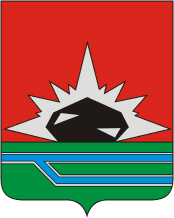 Схема теплоснабженияМеждуреченского городского округаКемеровской области - Кузбасса
Актуализация на 2024 г.Обосновывающие материалыГлава 6. Существующие и перспективные балансы производительности водоподготовительных установок и максимального потребления теплоносителя теплопотребляющими установками потребителей, в том числе в аварийных режимах№п/пНаименование котельнойНормативные потери теплоносителя
в тепловых сетях, м3Нормативные потери теплоносителя
в тепловых сетях, м3Нормативные потери теплоносителя
в тепловых сетях, м3Нормативные потери теплоносителя
в тепловых сетях, м3№п/пНаименование котельной2020 г.2021 г.2022 г.2023 г.МУП "МТСК"МУП "МТСК"МУП "МТСК"МУП "МТСК"МУП "МТСК"МУП "МТСК"1Котельная №2632,3632,3633,21633,212Котельная №111401,11401,11355,341355,343Котельная №211166,11166,11163,661163,664Котельная №23608,5608,5590,62590,625Котельная №26880,6880,6888,55888,556Котельная Широкий лог1360,51360,51346,631346,637ОАИТ Верхняя терраса141,9141,9141,94141,948ОАИТ Новый Улус 48,948,948,8948,899ОАИТ №4208,7208,7154,73154,7310ОАИТ №78,88,88,758,7511ОАИТ ДОЛ "Чайка"25,325,325,3725,3712ОАИТ Чебал-Су 50,250,238,2538,2513Районная котельная150500,4150500,4150341,18150341,18МУП "МТСК"157033,2157033,2156737,1156737,1ООО "УТС"ООО "УТС"ООО "УТС"ООО "УТС"ООО "УТС"ООО "УТС"14Котельная №4а-5а14183,014183,014183,014183,015Котельная №1210715,610715,610715,610715,616Котельная п. Камешек61,061,061,061,017Котельная №1 п. Ортон10,318,718,7121,018Котельная №2 п. Ортон8,4---19Котельная №1 п. Теба24,024,024,024,020Котельная п. Майзас15,015,015,0-ООО "УТС"25017,225017,325017,325104,5ООО ХК "СДС-Энерго"ООО ХК "СДС-Энерго"ООО ХК "СДС-Энерго"ООО ХК "СДС-Энерго"ООО ХК "СДС-Энерго"ООО ХК "СДС-Энерго"21Междуреченская котельная11263,212569,511263,215216,0№п/пНомер котельнойРасчетный расход сетевой воды на горячее водоснабжение потребителей, м3/чРасчетный расход сетевой воды на горячее водоснабжение потребителей, м3/ч№п/пНомер котельной2023 г.2023 г.№п/пНомер котельноймакс.ч.ср.ч.1Котельная Широкий лог МУП "МТСК"6,622,762ОАИТ Верхняя Терраса МУП "МТСК"0,260,113ОАИТ №4 МУП "МТСК"0,910,384ОАИТ №7 МУП "МТСК"0,050,025ОАИТ ДОЛ "Чайка" МУП "МТСК"0,260,116Районная котельная МУП "МТСК"344,95143,737Котельная №4а-5а ООО "УТС"69,7229,058Котельная №12 ООО "УТС"38,9816,249Котельная п. Камешек ООО "УТС"0,070,0310Междуреченская котельная ООО ХК "СДС-Энерго"61,3225,55№п/пНомер котельнойКоличество баков-аккумуляторов теплоносителя, шт.Суммарная емкость баков аккумуляторов, м31Районная котельная МУП "МТСК"270002Котельная №4а-5а ООО "УТС"26003Котельная №12 ООО "УТС"24004Котельная п. Камешек ООО "УТС"1105Котельная п. Майзас ООО "УТС"10,26Междуреченская котельная ООО ХК "СДС-Энерго"1600ПараметрыЕд.изм.202220232024202520262027202820292030203120322033ЕТО №001 - МУП "МТСК"Котельная №2Всего подпитка тепловой сети, в том числе:т/год10822,010353,710353,710353,710353,710353,710353,710353,710353,710353,710353,710353,7Нормативные утечки теплоносителя в сетяхт/год580,5580,5580,5580,5580,5580,5580,5580,5580,5580,5580,5580,5Сверхнормативные утечки теплоносителят/год000000000000Отпуск теплоносителя из тепловых сетей на цели ГВС (по открытой системе теплоснабжения)т/год10241,59773,29773,29773,29773,29773,29773,29773,29773,29773,29773,29773,2Котельная №11Всего подпитка тепловой сети, в том числе:т/год23264,430171,930171,930171,930171,930171,930171,930171,930171,930171,930171,930171,9Нормативные утечки теплоносителя в сетяхт/год424,71241,31241,31241,31241,31241,31241,31241,31241,31241,31241,31241,3Сверхнормативные утечки теплоносителят/год000000000000Отпуск теплоносителя из тепловых сетей на цели ГВС (по открытой системе теплоснабжения)т/год22839,828930,628930,628930,628930,628930,628930,628930,628930,628930,628930,628930,6Котельная №21Всего подпитка тепловой сети, в том числе:т/год38166,341502,941502,941502,941502,941502,941502,941502,941502,941502,941502,941502,9Нормативные утечки теплоносителя в сетяхт/год1066,31066,31066,31066,31066,31066,31066,31066,31066,31066,31066,31066,3Сверхнормативные утечки теплоносителят/год000000000000Отпуск теплоносителя из тепловых сетей на цели ГВС (по открытой системе теплоснабжения)т/год37100,140436,740436,740436,740436,740436,740436,740436,740436,740436,740436,740436,7Котельная №23Всего подпитка тепловой сети, в том числе:т/год21374,533306,033306,033306,033306,033306,033306,033306,033306,033306,033306,033306,0Нормативные утечки теплоносителя в сетяхт/год541,4541,4541,4541,4541,4541,4541,4541,4541,4541,4541,4541,4Сверхнормативные утечки теплоносителят/год000000000000Отпуск теплоносителя из тепловых сетей на цели ГВС (по открытой системе теплоснабжения)т/год20833,132764,632764,632764,632764,632764,632764,632764,632764,632764,632764,632764,6Котельная №26Всего подпитка тепловой сети, в том числе:т/год26706,335911,735911,735911,735911,735911,735911,735911,735911,735911,735911,735911,7Нормативные утечки теплоносителя в сетяхт/год808,9808,9808,9808,9808,9808,9808,9808,9808,9808,9808,9808,9Сверхнормативные утечки теплоносителят/год000000000000Отпуск теплоносителя из тепловых сетей на цели ГВС (по открытой системе теплоснабжения)т/год258973510335103351033510335103351033510335103351033510335103Котельная Широкий логВсего подпитка тепловой сети, в том числе:т/год16246,424465,924465,924465,924465,924465,924465,924465,924465,924465,924465,924465,9Нормативные утечки теплоносителя в сетяхт/год1224,81224,81224,81224,81224,81224,81224,81224,81224,81224,81224,81224,8Сверхнормативные утечки теплоносителят/год000000000000Отпуск теплоносителя из тепловых сетей на цели ГВС (по открытой системе теплоснабжения)т/год150222324123241232412324123241232412324123241232412324123241ОАИТ Верхняя террасаВсего подпитка тепловой сети, в том числе:т/год263,21081,71081,71081,71081,71081,71081,71081,71081,71081,71081,71081,7Нормативные утечки теплоносителя в сетяхт/год128,7128,7128,7128,7128,7128,7128,7128,7128,7128,7128,7128,7Сверхнормативные утечки теплоносителят/год000000000000Отпуск теплоносителя из тепловых сетей на цели ГВС (по открытой системе теплоснабжения)т/год135953953953953953953953953953953953ОАИТ Новый Улус Всего подпитка тепловой сети, в том числе:т/год44,344,344,344,344,344,344,344,344,344,344,344,3Нормативные утечки теплоносителя в сетяхт/год44,344,344,344,344,344,344,344,344,344,344,344,3Сверхнормативные утечки теплоносителят/год000000000000Отпуск теплоносителя из тепловых сетей на цели ГВС (по открытой системе теплоснабжения)т/год000000000000ОАИТ №4Всего подпитка тепловой сети, в том числе:т/год2792,13343,13343,13343,13343,13343,13343,13343,13343,13343,13343,13343,1Нормативные утечки теплоносителя в сетяхт/год140,2140,2140,2140,2140,2140,2140,2140,2140,2140,2140,2140,2Сверхнормативные утечки теплоносителят/год000000000000Отпуск теплоносителя из тепловых сетей на цели ГВС (по открытой системе теплоснабжения)т/год265232033203320332033203320332033203320332033203ОАИТ №7Всего подпитка тепловой сети, в том числе:т/год211,9173,9173,9173,9173,9173,9173,9173,9173,9173,9173,9173,9Нормативные утечки теплоносителя в сетяхт/год7,97,97,97,97,97,97,97,97,97,97,97,9Сверхнормативные утечки теплоносителят/год000000000000Отпуск теплоносителя из тепловых сетей на цели ГВС (по открытой системе теплоснабжения)т/год204166166166166166166166166166166166ОАИТ ДОЛ "Чайка"Всего подпитка тепловой сети, в том числе:т/год1165,1962,9962,9962,9962,9962,9962,9962,9962,9962,9962,9962,9Нормативные утечки теплоносителя в сетяхт/год8,123,223,223,223,223,223,223,223,223,223,223,2Сверхнормативные утечки теплоносителят/год000000000000Отпуск теплоносителя из тепловых сетей на цели ГВС (по открытой системе теплоснабжения)т/год1157,0939,7939,7939,7939,7939,7939,7939,7939,7939,7939,7939,7ОАИТ Чебал-Су Всего подпитка тепловой сети, в том числе:т/год34,734,734,734,734,734,734,734,734,734,734,734,7Нормативные утечки теплоносителя в сетяхт/год34,734,734,734,734,734,734,734,734,734,734,734,7Сверхнормативные утечки теплоносителят/год000000000000Отпуск теплоносителя из тепловых сетей на цели ГВС (по открытой системе теплоснабжения)т/год000000000000Районная котельнаяВсего подпитка тепловой сети, в том числе:т/год1215607,41350105,31350602,01353149,21353149,21353149,21353149,21353149,21353149,21353149,21353149,21353149,2Нормативные утечки теплоносителя в сетяхт/год139337,0139337,0139833,7142381,0142381,0142381,0142381,0142381,0142381,0142381,0142381,0142381,0Сверхнормативные утечки теплоносителят/год000000000000Отпуск теплоносителя из тепловых сетей на цели ГВС (по открытой системе теплоснабжения)т/год1076270,41210768,21210768,21210768,21210768,21210768,21210768,21210768,21210768,21210768,21210768,21210768,2Итого по МУП "МТСК"Всего подпитка тепловой сети, в том числе:т/год1356698,71531457,91531954,61534501,81534501,81534501,81534501,81534501,81534501,81534501,81534501,81534501,8Нормативные утечки теплоносителя в сетяхт/год144347,42145179,2145675,9148223,1148223,1148223,1148223,1148223,1148223,1148223,1148223,1148223,1Сверхнормативные утечки теплоносителят/год000000000000Отпуск теплоносителя из тепловых сетей на цели ГВС (по открытой системе теплоснабжения)т/год1212351,21386278,71386278,71386278,71386278,71386278,71386278,71386278,71386278,71386278,71386278,71386278,7ЕТО №002 - ООО "УТС"Котельная №4а-5аВсего подпитка тепловой сети, в том числе:т/год238441,2259037,3259094,0259625,1259625,1260321,6260321,6260321,6260321,6260321,6260321,6260321,6Нормативные утечки теплоносителя в сетяхт/год14324,214326,314383,014914,114914,115610,615610,615610,615610,615610,615610,615610,6Сверхнормативные утечки теплоносителят/год000000000000Отпуск теплоносителя из тепловых сетей на цели ГВС (по открытой системе теплоснабжения)т/год224117244711244711244711244711244711244711244711244711244711244711244711Котельная №12Всего подпитка тепловой сети, в том числе:т/год166342,9147543,8147543,8147543,8147543,8147543,8147543,8147543,8147543,8147543,8147543,8147543,8Нормативные утечки теплоносителя в сетяхт/год10715,510720,410720,410720,410720,410720,410720,410720,410720,410720,410720,410720,4Сверхнормативные утечки теплоносителят/год000000000000Отпуск теплоносителя из тепловых сетей на цели ГВС (по открытой системе теплоснабжения)т/год155627136823136823136823136823136823136823136823136823136823136823136823Котельная п. КамешекВсего подпитка тепловой сети, в том числе:т/год109,7190,9190,9190,9190,9190,9190,9190,9190,9190,9190,9190,9Нормативные утечки теплоносителя в сетяхт/год61,047,047,047,047,047,047,047,047,047,047,047,0Сверхнормативные утечки теплоносителят/год000000000000Отпуск теплоносителя из тепловых сетей на цели ГВС (по открытой системе теплоснабжения)т/год48,7143,9143,9143,9143,9143,9143,9143,9143,9143,9143,9143,9Котельная п. ОртонВсего подпитка тепловой сети, в том числе:т/год10,300000000000Нормативные утечки теплоносителя в сетяхт/год10,300000000000Сверхнормативные утечки теплоносителят/год000000000000Отпуск теплоносителя из тепловых сетей на цели ГВС (по открытой системе теплоснабжения)т/год000000000000Котельная п. ТебаВсего подпитка тепловой сети, в том числе:т/год24,010,810,810,810,810,810,810,810,810,810,810,8Нормативные утечки теплоносителя в сетяхт/год24,010,810,810,810,810,810,810,810,810,810,810,8Сверхнормативные утечки теплоносителят/год000000000000Отпуск теплоносителя из тепловых сетей на цели ГВС (по открытой системе теплоснабжения)т/год0,000000000000Котельная п. МайзасВсего подпитка тепловой сети, в том числе:т/год15,000000000000Нормативные утечки теплоносителя в сетяхт/год15,000000000000Сверхнормативные утечки теплоносителят/год000000000000Отпуск теплоносителя из тепловых сетей на цели ГВС (по открытой системе теплоснабжения)т/год000000000000Итого по ООО "УТС"Всего подпитка тепловой сети, в том числе:т/год404943,1406782,8406839,5407370,6407370,6408067,1408067,1408067,1408067,1408067,1408067,1408067,1Нормативные утечки теплоносителя в сетяхт/год25150,025104,525161,225692,325692,326388,826388,826388,826388,826388,826388,826388,8Сверхнормативные утечки теплоносителят/год000000000000Отпуск теплоносителя из тепловых сетей на цели ГВС (по открытой системе теплоснабжения)т/год379793,1381678,3381678,3381678,3381678,3381678,3381678,3381678,3381678,3381678,3381678,3381678,3ЕТО №003 - ООО ХК "СДС-Энерго"Междуреченская котельная ООО ХК «СДС-Энерго»Всего подпитка тепловой сети, в том числе:т/год206646,0225892,5209974,5209974,5210115,0210115,0210115,0210115,0210115,0210115,0210115,0210115,0Нормативные утечки теплоносителя в сетяхт/год12570,011263,215797,715797,715938,215938,215938,215938,215938,215938,215938,215938,2Сверхнормативные утечки теплоносителят/год000000000000Отпуск теплоносителя из тепловых сетей на цели ГВС (по открытой системе теплоснабжения)т/год194076,0214629,4194176,9194176,9194176,9194176,9194176,9194176,9194176,9194176,9194176,9194176,9ПараметрыЕд.изм.202220232024202520262027202820292030203120322033ЕТО №001 - МУП "МТСК"Котельная №2Всего подпитка тепловой сети, в том числе:т/год10822,010353,710353,710353,710353,710353,710353,710353,710353,710353,710353,710353,7Нормативные утечки теплоносителя в сетяхт/год580,5580,5580,5580,5580,5580,5580,5580,5580,5580,5580,5580,5Сверхнормативные утечки теплоносителят/год000000000000Отпуск теплоносителя из тепловых сетей на цели ГВС (по открытой системе теплоснабжения)т/год10241,59773,29773,29773,29773,29773,29773,29773,29773,29773,29773,29773,2Котельная №11Всего подпитка тепловой сети, в том числе:т/год23264,430171,930171,930171,930171,930171,930171,930171,930171,930171,930171,930171,9Нормативные утечки теплоносителя в сетяхт/год424,71241,31241,31241,31241,31241,31241,31241,31241,31241,31241,31241,3Сверхнормативные утечки теплоносителят/год000000000000Отпуск теплоносителя из тепловых сетей на цели ГВС (по открытой системе теплоснабжения)т/год22839,828930,628930,628930,628930,628930,628930,628930,628930,628930,628930,628930,6Котельная №21Всего подпитка тепловой сети, в том числе:т/год38166,341502,941502,941502,941502,941502,941502,941502,941502,941502,941502,941502,9Нормативные утечки теплоносителя в сетяхт/год1066,31066,31066,31066,31066,31066,31066,31066,31066,31066,31066,31066,3Сверхнормативные утечки теплоносителят/год000000000000Отпуск теплоносителя из тепловых сетей на цели ГВС (по открытой системе теплоснабжения)т/год37100,140436,740436,740436,740436,740436,740436,740436,740436,740436,740436,740436,7Котельная №23Всего подпитка тепловой сети, в том числе:т/год21374,533306,033306,033306,033306,033306,033306,033306,033306,033306,033306,033306,0Нормативные утечки теплоносителя в сетяхт/год541,4541,4541,4541,4541,4541,4541,4541,4541,4541,4541,4541,4Сверхнормативные утечки теплоносителят/год000000000000Отпуск теплоносителя из тепловых сетей на цели ГВС (по открытой системе теплоснабжения)т/год20833,132764,632764,632764,632764,632764,632764,632764,632764,632764,632764,632764,6Котельная №26Всего подпитка тепловой сети, в том числе:т/год26706,335911,735911,735911,735911,735911,735911,735911,735911,735911,735911,735911,7Нормативные утечки теплоносителя в сетяхт/год808,9808,9808,9808,9808,9808,9808,9808,9808,9808,9808,9808,9Сверхнормативные утечки теплоносителят/год000000000000Отпуск теплоносителя из тепловых сетей на цели ГВС (по открытой системе теплоснабжения)т/год258973510335103351033510335103351033510335103351033510335103Котельная Широкий логВсего подпитка тепловой сети, в том числе:т/год16246,424465,924465,924465,924465,924465,924465,924465,924465,924465,924465,924465,9Нормативные утечки теплоносителя в сетяхт/год1224,81224,81224,81224,81224,81224,81224,81224,81224,81224,81224,81224,8Сверхнормативные утечки теплоносителят/год000000000000Отпуск теплоносителя из тепловых сетей на цели ГВС (по открытой системе теплоснабжения)т/год150222324123241232412324123241232412324123241232412324123241ОАИТ Верхняя террасаВсего подпитка тепловой сети, в том числе:т/год263,21081,71081,71081,71081,71081,71081,71081,71081,71081,71081,71081,7Нормативные утечки теплоносителя в сетяхт/год128,7128,7128,7128,7128,7128,7128,7128,7128,7128,7128,7128,7Сверхнормативные утечки теплоносителят/год000000000000Отпуск теплоносителя из тепловых сетей на цели ГВС (по открытой системе теплоснабжения)т/год135953953953953953953953953953953953ОАИТ Новый Улус Всего подпитка тепловой сети, в том числе:т/год44,344,344,344,344,344,344,344,344,344,344,344,3Нормативные утечки теплоносителя в сетяхт/год44,344,344,344,344,344,344,344,344,344,344,344,3Сверхнормативные утечки теплоносителят/год000000000000Отпуск теплоносителя из тепловых сетей на цели ГВС (по открытой системе теплоснабжения)т/год000000000000ОАИТ №4Всего подпитка тепловой сети, в том числе:т/год2792,13343,13343,13343,13343,13343,13343,13343,13343,13343,13343,13343,1Нормативные утечки теплоносителя в сетяхт/год140,2140,2140,2140,2140,2140,2140,2140,2140,2140,2140,2140,2Сверхнормативные утечки теплоносителят/год000000000000Отпуск теплоносителя из тепловых сетей на цели ГВС (по открытой системе теплоснабжения)т/год265232033203320332033203320332033203320332033203ОАИТ №7Всего подпитка тепловой сети, в том числе:т/год211,9173,9173,9173,9173,9173,9173,9173,9173,9173,9173,9173,9Нормативные утечки теплоносителя в сетяхт/год7,97,97,97,97,97,97,97,97,97,97,97,9Сверхнормативные утечки теплоносителят/год000000000000Отпуск теплоносителя из тепловых сетей на цели ГВС (по открытой системе теплоснабжения)т/год204166166166166166166166166166166166ОАИТ ДОЛ "Чайка"Всего подпитка тепловой сети, в том числе:т/год1165,1962,9962,9962,9962,9962,9962,9962,9962,9962,9962,9962,9Нормативные утечки теплоносителя в сетяхт/год8,123,223,223,223,223,223,223,223,223,223,223,2Сверхнормативные утечки теплоносителят/год000000000000Отпуск теплоносителя из тепловых сетей на цели ГВС (по открытой системе теплоснабжения)т/год1157,0939,7939,7939,7939,7939,7939,7939,7939,7939,7939,7939,7ОАИТ Чебал-Су Всего подпитка тепловой сети, в том числе:т/год34,734,734,734,734,734,734,734,734,734,734,734,7Нормативные утечки теплоносителя в сетяхт/год34,734,734,734,734,734,734,734,734,734,734,734,7Сверхнормативные утечки теплоносителят/год000000000000Отпуск теплоносителя из тепловых сетей на цели ГВС (по открытой системе теплоснабжения)т/год000000000000Районная котельнаяВсего подпитка тепловой сети, в том числе:т/год1215607,41350105,31350602,01353149,21353149,21353149,21353149,21353149,21353149,21353149,21353149,21353149,2Нормативные утечки теплоносителя в сетяхт/год139337,0139337,0139833,7142381,0142381,0142381,0142381,0142381,0142381,0142381,0142381,0142381,0Сверхнормативные утечки теплоносителят/год000000000000Отпуск теплоносителя из тепловых сетей на цели ГВС (по открытой системе теплоснабжения)т/год1076270,41210768,21210768,21210768,21210768,21210768,21210768,21210768,21210768,21210768,21210768,21210768,2Итого по МУП "МТСК"Всего подпитка тепловой сети, в том числе:т/год1356698,71531457,91531954,61534501,81534501,81534501,81534501,81534501,81534501,81534501,81534501,81534501,8Нормативные утечки теплоносителя в сетяхт/год144347,42145179,2145675,9148223,1148223,1148223,1148223,1148223,1148223,1148223,1148223,1148223,1Сверхнормативные утечки теплоносителят/год000000000000Отпуск теплоносителя из тепловых сетей на цели ГВС (по открытой системе теплоснабжения)т/год1212351,21386278,71386278,71386278,71386278,71386278,71386278,71386278,71386278,71386278,71386278,71386278,7ЕТО №002 - ООО "УТС"Котельная №4а-5аВсего подпитка тепловой сети, в том числе:т/год238441,2259037,3259094,0259625,1259625,1260321,6260321,6260321,6260321,6260321,6260321,6260321,6Нормативные утечки теплоносителя в сетяхт/год14324,214326,314383,014914,114914,115610,615610,615610,615610,615610,615610,615610,6Сверхнормативные утечки теплоносителят/год000000000000Отпуск теплоносителя из тепловых сетей на цели ГВС (по открытой системе теплоснабжения)т/год224117244711244711244711244711244711244711244711244711244711244711244711Котельная №12Всего подпитка тепловой сети, в том числе:т/год166342,9147543,8147543,8147543,8147543,8147543,8147543,8147543,8147543,8147543,8147543,8147543,8Нормативные утечки теплоносителя в сетяхт/год10715,510720,410720,410720,410720,410720,410720,410720,410720,410720,410720,410720,4Сверхнормативные утечки теплоносителят/год000000000000Отпуск теплоносителя из тепловых сетей на цели ГВС (по открытой системе теплоснабжения)т/год155627136823136823136823136823136823136823136823136823136823136823136823Котельная п. КамешекВсего подпитка тепловой сети, в том числе:т/год109,7190,9190,9190,9190,9190,9190,9190,9190,9190,9190,9190,9Нормативные утечки теплоносителя в сетяхт/год61,047,047,047,047,047,047,047,047,047,047,047,0Сверхнормативные утечки теплоносителят/год000000000000Отпуск теплоносителя из тепловых сетей на цели ГВС (по открытой системе теплоснабжения)т/год48,7143,9143,9143,9143,9143,9143,9143,9143,9143,9143,9143,9Котельная п. ОртонВсего подпитка тепловой сети, в том числе:т/год10,300000000000Нормативные утечки теплоносителя в сетяхт/год10,300000000000Сверхнормативные утечки теплоносителят/год000000000000Отпуск теплоносителя из тепловых сетей на цели ГВС (по открытой системе теплоснабжения)т/год000000000000Котельная п. ТебаВсего подпитка тепловой сети, в том числе:т/год24,010,810,810,810,810,810,810,810,810,810,810,8Нормативные утечки теплоносителя в сетяхт/год24,010,810,810,810,810,810,810,810,810,810,810,8Сверхнормативные утечки теплоносителят/год000000000000Отпуск теплоносителя из тепловых сетей на цели ГВС (по открытой системе теплоснабжения)т/год0,000000000000Котельная п. МайзасВсего подпитка тепловой сети, в том числе:т/год15,000000000000Нормативные утечки теплоносителя в сетяхт/год15,000000000000Сверхнормативные утечки теплоносителят/год000000000000Отпуск теплоносителя из тепловых сетей на цели ГВС (по открытой системе теплоснабжения)т/год000000000000Итого по ООО "УТС"Всего подпитка тепловой сети, в том числе:т/год404943,1406782,8406839,5407370,6407370,6408067,1408067,1408067,1408067,1408067,1408067,1408067,1Нормативные утечки теплоносителя в сетяхт/год25150,025104,525161,225692,325692,326388,826388,826388,826388,826388,826388,826388,8Сверхнормативные утечки теплоносителят/год000000000000Отпуск теплоносителя из тепловых сетей на цели ГВС (по открытой системе теплоснабжения)т/год379793,1381678,3381678,3381678,3381678,3381678,3381678,3381678,3381678,3381678,3381678,3381678,3ЕТО №003 - ООО ХК "СДС-Энерго"Междуреченская котельная ООО ХК «СДС-Энерго»Всего подпитка тепловой сети, в том числе:т/год206646,0225892,5209974,5209974,5210115,0210115,0210115,0210115,0210115,0210115,0210115,0210115,0Нормативные утечки теплоносителя в сетяхт/год12570,011263,215797,715797,715938,215938,215938,215938,215938,215938,215938,215938,2Сверхнормативные утечки теплоносителят/год000000000000Отпуск теплоносителя из тепловых сетей на цели ГВС (по открытой системе теплоснабжения)т/год194076,0214629,4194176,9194176,9194176,9194176,9194176,9194176,9194176,9194176,9194176,9194176,9ПараметрыЕд. изм.202220232024202520262027202820292030203120322033ЕТО №001 - МУП "МТСК"Котельная №2Производительность ВПУт/ч000000000000Срок службылет------------Количество баков-аккумуляторовед.000000000000Общая емкость баков-аккумуляторовм³000000000000Расчетный часовой расход для подпитки системы теплоснабженият/ч1,31,21,21,21,21,21,21,21,21,21,21,2Всего подпитка тепловой сети, в том числе:т/ч0,10,10,10,10,10,10,10,10,10,10,10,1нормативные утечки теплоносителят/ч0,10,10,10,10,10,10,10,10,10,10,10,1сверхнормативные утечки теплоносителят/ч000000000000Отпуск теплоносителя из тепловых сетей на цели ГВС по открытой системе теплоснабжения (среднечасовой расход теплоносителя)т/ч1,21,21,21,21,21,21,21,21,21,21,21,2Объем аварийной подпитки (химически не обработанной и не деаэрированной водой)т/ч2,22,22,22,22,22,22,22,22,22,22,22,2Резерв (+) / дефицит (-) ВПУт/ч-1,3-1,2-1,2-1,2-1,2-1,2-1,2-1,2-1,2-1,2-1,2-1,2Доля резерва%------------Котельная №11Производительность ВПУт/ч000000000000Срок службылет------------Количество баков-аккумуляторовед.000000000000Общая емкость баков-аккумуляторовм³000000000000Расчетный часовой расход для подпитки системы теплоснабженият/ч2,83,63,63,63,63,63,63,63,63,63,63,6Всего подпитка тепловой сети, в том числе:т/ч0,10,10,10,10,10,10,10,10,10,10,10,1нормативные утечки теплоносителят/ч0,10,10,10,10,10,10,10,10,10,10,10,1сверхнормативные утечки теплоносителят/ч000000000000Отпуск теплоносителя из тепловых сетей на цели ГВС по открытой системе теплоснабжения (среднечасовой расход теплоносителя)т/ч2,73,43,43,43,43,43,43,43,43,43,43,4Объем аварийной подпитки (химически не обработанной и не деаэрированной водой)т/ч6,96,96,96,96,96,96,96,96,96,96,96,9Резерв (+) / дефицит (-) ВПУт/ч-2,8-3,6-3,6-3,6-3,6-3,6-3,6-3,6-3,6-3,6-3,6-3,6Доля резерва%------------Котельная №21Производительность ВПУт/ч000000000000Срок службылет------------Количество баков-аккумуляторовед.000000000000Общая емкость баков-аккумуляторовм³000000000000Расчетный часовой расход для подпитки системы теплоснабженият/ч4,54,94,94,94,94,94,94,94,94,94,94,9Всего подпитка тепловой сети, в том числе:т/ч0,10,10,10,10,10,10,10,10,10,10,10,1нормативные утечки теплоносителят/ч0,10,10,10,10,10,10,10,10,10,10,10,1сверхнормативные утечки теплоносителят/ч000000000000Отпуск теплоносителя из тепловых сетей на цели ГВС по открытой системе теплоснабжения (среднечасовой расход теплоносителя)т/ч4,44,84,84,84,84,84,84,84,84,84,84,8Объем аварийной подпитки (химически не обработанной и не деаэрированной водой)т/ч6,26,26,26,26,26,26,26,26,26,26,26,2Резерв (+) / дефицит (-) ВПУт/ч-4,5-4,9-4,9-4,9-4,9-4,9-4,9-4,9-4,9-4,9-4,9-4,9Доля резерва%------------Котельная №23Производительность ВПУт/ч000000000000Срок службылет------------Количество баков-аккумуляторовед.000000000000Общая емкость баков-аккумуляторовм³000000000000Расчетный часовой расход для подпитки системы теплоснабженият/ч2,54,04,04,04,04,04,04,04,04,04,04,0Всего подпитка тепловой сети, в том числе:т/ч0,10,10,10,10,10,10,10,10,10,10,10,1нормативные утечки теплоносителят/ч0,10,10,10,10,10,10,10,10,10,10,10,1сверхнормативные утечки теплоносителят/ч0000 0 0 0 0 0 0 0 0 Отпуск теплоносителя из тепловых сетей на цели ГВС по открытой системе теплоснабжения (среднечасовой расход теплоносителя)т/ч2,473,893,893,893,893,893,893,893,893,893,893,89Объем аварийной подпитки (химически не обработанной и не деаэрированной водой)т/ч5,25,25,25,25,25,25,25,25,25,25,25,2Резерв (+) / дефицит (-) ВПУт/ч-2,5-4,0-4,0-4,0-4,0-4,0-4,0-4,0-4,0-4,0-4,0-4,0Доля резерва%------------Котельная №26Производительность ВПУт/ч000 0 0 0 0 0 0 0 0 0 Срок службылет------------Количество баков-аккумуляторовед.000 0 0 0 0 0 0 0 0 0 Общая емкость баков-аккумуляторовм³000 0 0 0 0 0 0 0 0 0 Расчетный часовой расход для подпитки системы теплоснабженият/ч3,24,34,34,34,34,34,34,34,34,34,34,3Всего подпитка тепловой сети, в том числе:т/ч0,10,10,10,10,10,10,10,10,10,10,10,1нормативные утечки теплоносителят/ч0,10,10,10,10,10,10,10,10,10,10,10,1сверхнормативные утечки теплоносителят/ч000000000000Отпуск теплоносителя из тепловых сетей на цели ГВС по открытой системе теплоснабжения (среднечасовой расход теплоносителя)т/ч3,14,24,24,24,24,24,24,24,24,24,24,2Объем аварийной подпитки (химически не обработанной и не деаэрированной водой)т/ч6,86,86,86,86,86,86,86,86,86,86,86,8Резерв (+) / дефицит (-) ВПУт/ч-3,2-4,3-4,3-4,3-4,3-4,3-4,3-4,3-4,3-4,3-4,3-4,3Доля резерва%------------Котельная Широкий логПроизводительность ВПУт/ч000000000000Срок службылет------------Количество баков-аккумуляторовед.000000000000Общая емкость баков-аккумуляторовм³000000000000Расчетный часовой расход для подпитки системы теплоснабженият/ч1,92,92,92,92,92,92,92,92,92,92,92,9Всего подпитка тепловой сети, в том числе:т/ч0,10,10,10,10,10,10,10,10,10,10,10,1нормативные утечки теплоносителят/ч0,10,10,10,10,10,10,10,10,10,10,10,1сверхнормативные утечки теплоносителят/ч000000000000Отпуск теплоносителя из тепловых сетей на цели ГВС по открытой системе теплоснабжения (среднечасовой расход теплоносителя)т/ч1,782,762,762,762,762,762,762,762,762,762,762,76Объем аварийной подпитки (химически не обработанной и не деаэрированной водой)т/ч4,74,74,74,74,74,74,74,74,74,74,74,7Резерв (+) / дефицит (-) ВПУт/ч-1,9-2,9-2,9-2,9-2,9-2,9-2,9-2,9-2,9-2,9-2,9-2,9Доля резерва%------------ОАИТ Верхняя террасаПроизводительность ВПУт/ч000000000000Срок службылет------------Количество баков-аккумуляторовед.000000000000Общая емкость баков-аккумуляторовм³000000000000Расчетный часовой расход для подпитки системы теплоснабженият/ч0,030,130,130,130,130,130,130,130,130,130,130,13Всего подпитка тепловой сети, в том числе:т/ч0,020,020,020,020,020,020,020,020,020,020,020,02нормативные утечки теплоносителят/ч0,020,020,020,020,020,020,020,020,020,020,020,02сверхнормативные утечки теплоносителят/ч000000000000Отпуск теплоносителя из тепловых сетей на цели ГВС по открытой системе теплоснабжения (среднечасовой расход теплоносителя)т/ч0,020,110,110,110,110,110,110,110,110,110,110,11Объем аварийной подпитки (химически не обработанной и не деаэрированной водой)т/ч0,330,330,330,330,330,330,330,330,330,330,330,33Резерв (+) / дефицит (-) ВПУт/ч-0,03-0,13-0,13-0,13-0,13-0,13-0,13-0,13-0,13-0,13-0,13-0,13Доля резерва%------------ОАИТ Новый Улус Производительность ВПУт/ч000000000000Срок службылет------------Количество баков-аккумуляторовед.000000000000Общая емкость баков-аккумуляторовм³000000000000Расчетный часовой расход для подпитки системы теплоснабженият/ч0,010,010,010,010,010,010,010,010,010,010,010,01Всего подпитка тепловой сети, в том числе:т/ч0,010,010,010,010,010,010,010,010,010,010,010,01нормативные утечки теплоносителят/ч0,010,010,010,010,010,010,010,010,010,010,010,01сверхнормативные утечки теплоносителят/ч000000000000Отпуск теплоносителя из тепловых сетей на цели ГВС по открытой системе теплоснабжения (среднечасовой расход теплоносителя)т/ч000000000000Объем аварийной подпитки (химически не обработанной и не деаэрированной водой)т/ч0,230,230,230,230,230,230,230,230,230,230,230,23Резерв (+) / дефицит (-) ВПУт/ч-0,01-0,01-0,01-0,01-0,01-0,01-0,01-0,01-0,01-0,01-0,01-0,01Доля резерва%------------ОАИТ №4Производительность ВПУт/ч000000000000Срок службылет------------Количество баков-аккумуляторовед.000000000000Общая емкость баков-аккумуляторовм³000000000000Расчетный часовой расход для подпитки системы теплоснабженият/ч0,330,400,400,400,400,400,400,400,400,400,400,40Всего подпитка тепловой сети, в том числе:т/ч0,020,020,020,020,020,020,020,020,020,020,020,02нормативные утечки теплоносителят/ч0,020,020,020,020,020,020,020,020,020,020,020,02сверхнормативные утечки теплоносителят/ч000000000000Отпуск теплоносителя из тепловых сетей на цели ГВС по открытой системе теплоснабжения (среднечасовой расход теплоносителя)т/ч0,310,380,380,380,380,380,380,380,380,380,380,38Объем аварийной подпитки (химически не обработанной и не деаэрированной водой)т/ч1,371,371,371,371,371,371,371,371,371,371,371,37Резерв (+) / дефицит (-) ВПУт/ч-0,33-0,40-0,40-0,40-0,40-0,40-0,40-0,40-0,40-0,40-0,40-0,40Доля резерва%------------ОАИТ №7Производительность ВПУт/ч000000000000Срок службылет------------Количество баков-аккумуляторовед.000000000000Общая емкость баков-аккумуляторовм³000000000000Расчетный часовой расход для подпитки системы теплоснабженият/ч0,030,030,030,030,030,030,030,030,030,030,030,03Всего подпитка тепловой сети, в том числе:т/ч0,0010,0010,0010,0010,0010,0010,0010,0010,0010,0010,0010,001нормативные утечки теплоносителят/ч0,0010,0010,0010,0010,0010,0010,0010,0010,0010,0010,0010,001сверхнормативные утечки теплоносителят/ч000000000000Отпуск теплоносителя из тепловых сетей на цели ГВС по открытой системе теплоснабжения (среднечасовой расход теплоносителя)т/ч0,030,020,020,020,020,020,020,020,020,020,020,02Объем аварийной подпитки (химически не обработанной и не деаэрированной водой)т/ч0,360,350,350,350,350,350,350,350,350,350,350,35Резерв (+) / дефицит (-) ВПУт/ч-0,03-0,03-0,03-0,03-0,03-0,03-0,03-0,03-0,03-0,03-0,03-0,03Доля резерва%------------ОАИТ ДОЛ "Чайка"Производительность ВПУт/ч000000000000Срок службылет------------Количество баков-аккумуляторовед.000000000000Общая емкость баков-аккумуляторовм³000000000000Расчетный часовой расход для подпитки системы теплоснабженият/ч0,140,110,110,110,110,110,110,110,110,110,110,11Всего подпитка тепловой сети, в том числе:т/ч0,0010,0030,0030,0030,0030,0030,0030,0030,0030,0030,0030,003нормативные утечки теплоносителят/ч0,0010,0030,0030,0030,0030,0030,0030,0030,0030,0030,0030,003сверхнормативные утечки теплоносителят/ч000000000000Отпуск теплоносителя из тепловых сетей на цели ГВС по открытой системе теплоснабжения (среднечасовой расход теплоносителя)т/ч0,140,110,110,110,110,110,110,110,110,110,110,11Объем аварийной подпитки (химически не обработанной и не деаэрированной водой)т/ч0,290,290,290,290,290,290,290,290,290,290,290,29Резерв (+) / дефицит (-) ВПУт/ч-0,14-0,11-0,11-0,11-0,11-0,11-0,11-0,11-0,11-0,11-0,11-0,11Доля резерва%------------ОАИТ Чебал-Су Производительность ВПУт/ч000000000000Срок службылет------------Количество баков-аккумуляторовед.000000000000Общая емкость баков-аккумуляторовм³000000000000Расчетный часовой расход для подпитки системы теплоснабженият/ч0,010,010,010,010,010,010,010,010,010,010,010,01Всего подпитка тепловой сети, в том числе:т/ч0,010,010,010,010,010,010,010,010,010,010,010,01нормативные утечки теплоносителят/ч0,010,010,010,010,010,010,010,010,010,010,010,01сверхнормативные утечки теплоносителят/ч000000000000Отпуск теплоносителя из тепловых сетей на цели ГВС по открытой системе теплоснабжения (среднечасовой расход теплоносителя)т/ч000000000000Объем аварийной подпитки (химически не обработанной и не деаэрированной водой)т/ч0,440,440,440,440,440,440,440,440,440,440,440,44Резерв (+) / дефицит (-) ВПУт/ч-0,01-0,01-0,01-0,01-0,01-0,01-0,01-0,01-0,01-0,01-0,01-0,01Доля резерва%------------Районная котельнаяПроизводительность ВПУт/ч710710710710710710710710710710710710Срок службылет353637383940414243444546Количество баков-аккумуляторовед.222222222222Общая емкость баков-аккумуляторовм³7000,07000,07000,07000,07000,07000,07000,07000,07000,07000,07000,07000,0Расчетный часовой расход для подпитки системы теплоснабженият/ч144,3160,3160,3160,6160,6160,6160,6160,6160,6160,6160,6160,6Всего подпитка тепловой сети, в том числе:т/ч16,516,516,616,916,916,916,916,916,916,916,916,9нормативные утечки теплоносителят/ч16,516,516,616,916,916,916,916,916,916,916,916,9сверхнормативные утечки теплоносителят/ч000000000000Отпуск теплоносителя из тепловых сетей на цели ГВС по открытой системе теплоснабжения (среднечасовой расход теплоносителя)т/ч127,8143,7143,7143,7143,7143,7143,7143,7143,7143,7143,7143,7Объем аварийной подпитки (химически не обработанной и не деаэрированной водой)т/ч237,0240,9241,6244,7244,7244,7244,7244,7244,7244,7244,7244,7Резерв (+) / дефицит (-) ВПУт/ч565,7549,7549,7549,4549,4549,4549,4549,4549,4549,4549,4549,4Доля резерва%79,777,477,477,477,477,477,477,477,477,477,477,4Итого по МУП "МТСК"Производительность ВПУт/ч710710710710710710710710710710710710Срок службылет------------Количество баков-аккумуляторовед.222222222222Общая емкость баков-аккумуляторовм³7000,07000,07000,07000,07000,07000,07000,07000,07000,07000,07000,07000,0Расчетный часовой расход для подпитки системы теплоснабженият/ч161,1181,8181,9182,2182,2182,2182,2182,2182,2182,2182,2182,2Всего подпитка тепловой сети, в том числе:т/ч17,117,217,317,617,617,617,617,617,617,617,617,6нормативные утечки теплоносителят/ч17,117,217,317,617,617,617,617,617,617,617,617,6сверхнормативные утечки теплоносителят/ч000000000000Отпуск теплоносителя из тепловых сетей на цели ГВС по открытой системе теплоснабжения (среднечасовой расход теплоносителя)т/ч143,9164,6164,6164,6164,6164,6164,6164,6164,6164,6164,6164,6Объем аварийной подпитки (химически не обработанной и не деаэрированной водой)т/ч272,1275,9276,7279,8279,8279,8279,8279,8279,8279,8279,8279,8Резерв (+) / дефицит (-) ВПУт/ч548,9528,2528,1527,8527,8527,8527,8527,8527,8527,8527,8527,8Доля резерва%77,374,474,474,374,374,374,374,374,374,374,374,3ЕТО №002 - ООО "УТС"Котельная №4а-5аПроизводительность ВПУт/ч000000000000Срок службылет------------Количество баков-аккумуляторовед.222222222222Общая емкость баков-аккумуляторовм³600,0600,0600,0600,0600,0600,0600,0600,0600,0600,0600,0600,0Расчетный часовой расход для подпитки системы теплоснабженият/ч28,330,730,830,830,830,930,930,930,930,930,930,9Всего подпитка тепловой сети, в том числе:т/ч1,71,71,71,81,81,91,91,91,91,91,91,9нормативные утечки теплоносителят/ч1,71,71,71,81,81,91,91,91,91,91,91,9сверхнормативные утечки теплоносителят/ч000000000000Отпуск теплоносителя из тепловых сетей на цели ГВС по открытой системе теплоснабжения (среднечасовой расход теплоносителя)т/ч26,629,029,029,029,029,029,029,029,029,029,029,0Объем аварийной подпитки (химически не обработанной и не деаэрированной водой)т/ч35,936,636,637,237,237,937,937,937,937,937,937,9Резерв (+) / дефицит (-) ВПУт/ч-28,3-30,7-30,8-30,8-30,8-30,9-30,9-30,9-30,9-30,9-30,9-30,9Доля резерва%------------Котельная №12Производительность ВПУт/ч000000000000Срок службылет------------Количество баков-аккумуляторовед.222222222222Общая емкость баков-аккумуляторовм³400,0400,0400,0400,0400,0400,0400,0400,0400,0400,0400,0400,0Расчетный часовой расход для подпитки системы теплоснабженият/ч19,717,517,517,517,517,517,517,517,517,517,517,5Всего подпитка тепловой сети, в том числе:т/ч1,31,31,31,31,31,31,31,31,31,31,31,3нормативные утечки теплоносителят/ч1,31,31,31,31,31,31,31,31,31,31,31,3сверхнормативные утечки теплоносителят/ч000000000000Отпуск теплоносителя из тепловых сетей на цели ГВС по открытой системе теплоснабжения (среднечасовой расход теплоносителя)т/ч18,516,216,216,216,216,216,216,216,216,216,216,2Объем аварийной подпитки (химически не обработанной и не деаэрированной водой)т/ч24,823,923,923,923,923,923,923,923,923,923,923,9Резерв (+) / дефицит (-) ВПУт/ч-19,7-17,5-17,5-17,5-17,5-17,5-17,5-17,5-17,5-17,5-17,5-17,5Доля резерва%------------Котельная п. КамешекПроизводительность ВПУт/ч000000000000Срок службылет------------Количество баков-аккумуляторовед.111111111111Общая емкость баков-аккумуляторовм³10,010,010,010,010,010,010,010,010,010,010,010,0Расчетный часовой расход для подпитки системы теплоснабженият/ч0,0190,0330,0330,0330,0330,0330,0330,0330,0330,0330,0330,033Всего подпитка тепловой сети, в том числе:т/ч0,0100,0080,0080,0080,0080,0080,0080,0080,0080,0080,0080,008нормативные утечки теплоносителят/ч0,0100,0080,0080,0080,0080,0080,0080,0080,0080,0080,0080,008сверхнормативные утечки теплоносителят/ч000000000000Отпуск теплоносителя из тепловых сетей на цели ГВС по открытой системе теплоснабжения (среднечасовой расход теплоносителя)т/ч0,0080,0250,0250,0250,0250,0250,0250,0250,0250,0250,0250,02Объем аварийной подпитки (химически не обработанной и не деаэрированной водой)т/ч0,420,290,290,290,290,290,290,290,290,290,290,29Резерв (+) / дефицит (-) ВПУт/ч-0,02-0,03-0,03-0,03-0,03-0,03-0,03-0,03-0,03-0,03-0,03-0,03Доля резерва%------------Котельная п. ОртонПроизводительность ВПУт/ч000000000000Срок службылет------------Количество баков-аккумуляторовед.000000000000Общая емкость баков-аккумуляторовм³000000000000Расчетный часовой расход для подпитки системы теплоснабженият/ч0,00200000000000Всего подпитка тепловой сети, в том числе:т/ч0,00200000000000нормативные утечки теплоносителят/ч0,00200000000000сверхнормативные утечки теплоносителят/ч000000000000Отпуск теплоносителя из тепловых сетей на цели ГВС по открытой системе теплоснабжения (среднечасовой расход теплоносителя)т/ч000000000000Объем аварийной подпитки (химически не обработанной и не деаэрированной водой)т/ч0,30,30,30,30,30,30,30,30,30,30,30,3Резерв (+) / дефицит (-) ВПУт/ч-0,00200000000000Доля резерва%------------Котельная п. ТебаПроизводительность ВПУт/ч000000000000Срок службылет------------Количество баков-аккумуляторовед.000000000000Общая емкость баков-аккумуляторовм³000000000000Расчетный часовой расход для подпитки системы теплоснабженият/ч0,0040,0020,0020,0020,0020,0020,0020,0020,0020,0020,0020,002Всего подпитка тепловой сети, в том числе:т/ч0,0040,0020,0020,0020,0020,0020,0020,0020,0020,0020,0020,002нормативные утечки теплоносителят/ч0,0040,0020,0020,0020,0020,0020,0020,0020,0020,0020,0020,002сверхнормативные утечки теплоносителят/ч000000000000Отпуск теплоносителя из тепловых сетей на цели ГВС по открытой системе теплоснабжения (среднечасовой расход теплоносителя)т/ч000000000000Объем аварийной подпитки (химически не обработанной и не деаэрированной водой)т/ч0,10,10,10,10,10,10,10,10,10,10,10,1Резерв (+) / дефицит (-) ВПУт/ч-0,004-0,002-0,002-0,002-0,002-0,002-0,002-0,002-0,002-0,002-0,002-0,002Доля резерва%------------Котельная п. МайзасПроизводительность ВПУт/ч000000000000Срок службылет------------Количество баков-аккумуляторовед.111111111111Общая емкость баков-аккумуляторовм³0,20,20,20,20,20,20,20,20,20,20,20,2Расчетный часовой расход для подпитки системы теплоснабженият/ч0,00300000000000Всего подпитка тепловой сети, в том числе:т/ч0,00300000000000нормативные утечки теплоносителят/ч0,00300000000000сверхнормативные утечки теплоносителят/ч000000000000Отпуск теплоносителя из тепловых сетей на цели ГВС по открытой системе теплоснабжения (среднечасовой расход теплоносителя)т/ч000000000000Объем аварийной подпитки (химически не обработанной и не деаэрированной водой)т/ч0,10,10,10,10,10,10,10,10,10,10,10,1Резерв (+) / дефицит (-) ВПУт/ч-0,00300000000000Доля резерва%------------Итого по ООО "УТС"Производительность ВПУт/ч0,00,00,00,00,00,00,00,00,00,00,00,0Срок службылет------------Количество баков-аккумуляторовед.666666666666Общая емкость баков-аккумуляторовм³1010,21010,21010,21010,21010,21010,21010,21010,21010,21010,21010,21010,2Расчетный часовой расход для подпитки системы теплоснабженият/ч48,148,348,348,448,448,548,548,548,548,548,548,5Всего подпитка тепловой сети, в том числе:т/ч3,03,03,03,13,13,13,13,13,13,13,13,1нормативные утечки теплоносителят/ч3,03,03,03,13,13,13,13,13,13,13,13,1сверхнормативные утечки теплоносителят/ч000000000000Отпуск теплоносителя из тепловых сетей на цели ГВС по открытой системе теплоснабжения (среднечасовой расход теплоносителя)т/ч45,145,345,345,345,345,345,345,345,345,345,345,3Объем аварийной подпитки (химически не обработанной и не деаэрированной водой)т/ч61,561,161,261,761,762,462,462,462,462,462,462,4Резерв (+) / дефицит (-) ВПУт/ч-48,1-48,3-48,3-48,4-48,4-48,5-48,5-48,5-48,5-48,5-48,5-48,5Доля резерва%------------ЕТО №003 - ООО ХК "СДС-Энерго"Междуреченская котельная ООО ХК «СДС-Энерго»Производительность ВПУт/ч100,0100,0100,0100,0100,0100,0100,0100,0100,0100,0100,0100,0Срок службылетн/дн/дн/дн/дн/дн/дн/дн/дн/дн/дн/дн/дКоличество баков-аккумуляторовед.111111111111Общая емкость баков-аккумуляторовм³600,0600,0600,0600,0600,0600,0600,0600,0600,0600,0600,0600,0Расчетный часовой расход для подпитки системы теплоснабженият/ч24,626,925,025,025,025,025,025,025,025,025,025,0Всего подпитка тепловой сети, в том числе:т/ч1,51,31,91,91,91,91,91,91,91,91,91,9нормативные утечки теплоносителят/ч1,51,31,91,91,91,91,91,91,91,91,91,9сверхнормативные утечки теплоносителят/ч000000000000Отпуск теплоносителя из тепловых сетей на цели ГВС по открытой системе теплоснабжения (среднечасовой расход теплоносителя)т/ч23,125,623,123,123,123,123,123,123,123,123,123,1Объем аварийной подпитки (химически не обработанной и не деаэрированной водой)т/ч46,646,146,946,947,047,047,047,047,047,047,047,0Резерв (+) / дефицит (-) ВПУт/ч75,473,175,075,075,075,075,075,075,075,075,075,0Доля резерва%75,473,175,075,075,075,075,075,075,075,075,075,0ПараметрыЕд. изм.202220232024202520262027202820292030203120322033ЕТО №001 - МУП "МТСК"Котельная №2Производительность ВПУт/ч000000000000Срок службылет------------Количество баков-аккумуляторовед.000000000000Общая емкость баков-аккумуляторовм³000000000000Расчетный часовой расход для подпитки системы теплоснабженият/ч1,31,21,21,21,21,21,21,21,21,21,21,2Всего подпитка тепловой сети, в том числе:т/ч0,10,10,10,10,10,10,10,10,10,10,10,1нормативные утечки теплоносителят/ч0,10,10,10,10,10,10,10,10,10,10,10,1сверхнормативные утечки теплоносителят/ч000000000000Отпуск теплоносителя из тепловых сетей на цели ГВС по открытой системе теплоснабжения (среднечасовой расход теплоносителя)т/ч1,21,21,21,21,21,21,21,21,21,21,21,2Объем аварийной подпитки (химически не обработанной и не деаэрированной водой)т/ч2,22,22,22,22,22,22,22,22,22,22,22,2Резерв (+) / дефицит (-) ВПУт/ч-1,3-1,2-1,2-1,2-1,2-1,2-1,2-1,2-1,2-1,2-1,2-1,2Доля резерва%------------Котельная №11Производительность ВПУт/ч000000000000Срок службылет------------Количество баков-аккумуляторовед.000000000000Общая емкость баков-аккумуляторовм³000000000000Расчетный часовой расход для подпитки системы теплоснабженият/ч2,83,63,63,63,63,63,63,63,63,63,63,6Всего подпитка тепловой сети, в том числе:т/ч0,10,10,10,10,10,10,10,10,10,10,10,1нормативные утечки теплоносителят/ч0,10,10,10,10,10,10,10,10,10,10,10,1сверхнормативные утечки теплоносителят/ч000000000000Отпуск теплоносителя из тепловых сетей на цели ГВС по открытой системе теплоснабжения (среднечасовой расход теплоносителя)т/ч2,73,43,43,43,43,43,43,43,43,43,43,4Объем аварийной подпитки (химически не обработанной и не деаэрированной водой)т/ч6,96,96,96,96,96,96,96,96,96,96,96,9Резерв (+) / дефицит (-) ВПУт/ч-2,8-3,6-3,6-3,6-3,6-3,6-3,6-3,6-3,6-3,6-3,6-3,6Доля резерва%------------Котельная №21Производительность ВПУт/ч000000000000Срок службылет------------Количество баков-аккумуляторовед.000000000000Общая емкость баков-аккумуляторовм³000000000000Расчетный часовой расход для подпитки системы теплоснабженият/ч4,54,94,94,94,94,94,94,94,94,94,94,9Всего подпитка тепловой сети, в том числе:т/ч0,10,10,10,10,10,10,10,10,10,10,10,1нормативные утечки теплоносителят/ч0,10,10,10,10,10,10,10,10,10,10,10,1сверхнормативные утечки теплоносителят/ч000000000000Отпуск теплоносителя из тепловых сетей на цели ГВС по открытой системе теплоснабжения (среднечасовой расход теплоносителя)т/ч4,44,84,84,84,84,84,84,84,84,84,84,8Объем аварийной подпитки (химически не обработанной и не деаэрированной водой)т/ч6,26,26,26,26,26,26,26,26,26,26,26,2Резерв (+) / дефицит (-) ВПУт/ч-4,5-4,9-4,9-4,9-4,9-4,9-4,9-4,9-4,9-4,9-4,9-4,9Доля резерва%------------Котельная №23Производительность ВПУт/ч000000000000Срок службылет------------Количество баков-аккумуляторовед.000000000000Общая емкость баков-аккумуляторовм³000000000000Расчетный часовой расход для подпитки системы теплоснабженият/ч2,54,04,04,04,04,04,04,04,04,04,04,0Всего подпитка тепловой сети, в том числе:т/ч0,10,10,10,10,10,10,10,10,10,10,10,1нормативные утечки теплоносителят/ч0,10,10,10,10,10,10,10,10,10,10,10,1сверхнормативные утечки теплоносителят/ч0000 0 0 0 0 0 0 0 0 Отпуск теплоносителя из тепловых сетей на цели ГВС по открытой системе теплоснабжения (среднечасовой расход теплоносителя)т/ч2,473,893,893,893,893,893,893,893,893,893,893,89Объем аварийной подпитки (химически не обработанной и не деаэрированной водой)т/ч5,25,25,25,25,25,25,25,25,25,25,25,2Резерв (+) / дефицит (-) ВПУт/ч-2,5-4,0-4,0-4,0-4,0-4,0-4,0-4,0-4,0-4,0-4,0-4,0Доля резерва%------------Котельная №26Производительность ВПУт/ч000 0 0 0 0 0 0 0 0 0 Срок службылет------------Количество баков-аккумуляторовед.000 0 0 0 0 0 0 0 0 0 Общая емкость баков-аккумуляторовм³000 0 0 0 0 0 0 0 0 0 Расчетный часовой расход для подпитки системы теплоснабженият/ч3,24,34,34,34,34,34,34,34,34,34,34,3Всего подпитка тепловой сети, в том числе:т/ч0,10,10,10,10,10,10,10,10,10,10,10,1нормативные утечки теплоносителят/ч0,10,10,10,10,10,10,10,10,10,10,10,1сверхнормативные утечки теплоносителят/ч000000000000Отпуск теплоносителя из тепловых сетей на цели ГВС по открытой системе теплоснабжения (среднечасовой расход теплоносителя)т/ч3,14,24,24,24,24,24,24,24,24,24,24,2Объем аварийной подпитки (химически не обработанной и не деаэрированной водой)т/ч6,86,86,86,86,86,86,86,86,86,86,86,8Резерв (+) / дефицит (-) ВПУт/ч-3,2-4,3-4,3-4,3-4,3-4,3-4,3-4,3-4,3-4,3-4,3-4,3Доля резерва%------------Котельная Широкий логПроизводительность ВПУт/ч000000000000Срок службылет------------Количество баков-аккумуляторовед.000000000000Общая емкость баков-аккумуляторовм³000000000000Расчетный часовой расход для подпитки системы теплоснабженият/ч1,92,92,92,92,92,92,92,92,92,92,92,9Всего подпитка тепловой сети, в том числе:т/ч0,10,10,10,10,10,10,10,10,10,10,10,1нормативные утечки теплоносителят/ч0,10,10,10,10,10,10,10,10,10,10,10,1сверхнормативные утечки теплоносителят/ч000000000000Отпуск теплоносителя из тепловых сетей на цели ГВС по открытой системе теплоснабжения (среднечасовой расход теплоносителя)т/ч1,782,762,762,762,762,762,762,762,762,762,762,76Объем аварийной подпитки (химически не обработанной и не деаэрированной водой)т/ч4,74,74,74,74,74,74,74,74,74,74,74,7Резерв (+) / дефицит (-) ВПУт/ч-1,9-2,9-2,9-2,9-2,9-2,9-2,9-2,9-2,9-2,9-2,9-2,9Доля резерва%------------ОАИТ Верхняя террасаПроизводительность ВПУт/ч000000000000Срок службылет------------Количество баков-аккумуляторовед.000000000000Общая емкость баков-аккумуляторовм³000000000000Расчетный часовой расход для подпитки системы теплоснабженият/ч0,030,130,130,130,130,130,130,130,130,130,130,13Всего подпитка тепловой сети, в том числе:т/ч0,020,020,020,020,020,020,020,020,020,020,020,02нормативные утечки теплоносителят/ч0,020,020,020,020,020,020,020,020,020,020,020,02сверхнормативные утечки теплоносителят/ч000000000000Отпуск теплоносителя из тепловых сетей на цели ГВС по открытой системе теплоснабжения (среднечасовой расход теплоносителя)т/ч0,020,110,110,110,110,110,110,110,110,110,110,11Объем аварийной подпитки (химически не обработанной и не деаэрированной водой)т/ч0,330,330,330,330,330,330,330,330,330,330,330,33Резерв (+) / дефицит (-) ВПУт/ч-0,03-0,13-0,13-0,13-0,13-0,13-0,13-0,13-0,13-0,13-0,13-0,13Доля резерва%------------ОАИТ Новый Улус Производительность ВПУт/ч000000000000Срок службылет------------Количество баков-аккумуляторовед.000000000000Общая емкость баков-аккумуляторовм³000000000000Расчетный часовой расход для подпитки системы теплоснабженият/ч0,010,010,010,010,010,010,010,010,010,010,010,01Всего подпитка тепловой сети, в том числе:т/ч0,010,010,010,010,010,010,010,010,010,010,010,01нормативные утечки теплоносителят/ч0,010,010,010,010,010,010,010,010,010,010,010,01сверхнормативные утечки теплоносителят/ч000000000000Отпуск теплоносителя из тепловых сетей на цели ГВС по открытой системе теплоснабжения (среднечасовой расход теплоносителя)т/ч000000000000Объем аварийной подпитки (химически не обработанной и не деаэрированной водой)т/ч0,230,230,230,230,230,230,230,230,230,230,230,23Резерв (+) / дефицит (-) ВПУт/ч-0,01-0,01-0,01-0,01-0,01-0,01-0,01-0,01-0,01-0,01-0,01-0,01Доля резерва%------------ОАИТ №4Производительность ВПУт/ч000000000000Срок службылет------------Количество баков-аккумуляторовед.000000000000Общая емкость баков-аккумуляторовм³000000000000Расчетный часовой расход для подпитки системы теплоснабженият/ч0,330,400,400,400,400,400,400,400,400,400,400,40Всего подпитка тепловой сети, в том числе:т/ч0,020,020,020,020,020,020,020,020,020,020,020,02нормативные утечки теплоносителят/ч0,020,020,020,020,020,020,020,020,020,020,020,02сверхнормативные утечки теплоносителят/ч000000000000Отпуск теплоносителя из тепловых сетей на цели ГВС по открытой системе теплоснабжения (среднечасовой расход теплоносителя)т/ч0,310,380,380,380,380,380,380,380,380,380,380,38Объем аварийной подпитки (химически не обработанной и не деаэрированной водой)т/ч1,371,371,371,371,371,371,371,371,371,371,371,37Резерв (+) / дефицит (-) ВПУт/ч-0,33-0,40-0,40-0,40-0,40-0,40-0,40-0,40-0,40-0,40-0,40-0,40Доля резерва%------------ОАИТ №7Производительность ВПУт/ч000000000000Срок службылет------------Количество баков-аккумуляторовед.000000000000Общая емкость баков-аккумуляторовм³000000000000Расчетный часовой расход для подпитки системы теплоснабженият/ч0,030,030,030,030,030,030,030,030,030,030,030,03Всего подпитка тепловой сети, в том числе:т/ч0,0010,0010,0010,0010,0010,0010,0010,0010,0010,0010,0010,001нормативные утечки теплоносителят/ч0,0010,0010,0010,0010,0010,0010,0010,0010,0010,0010,0010,001сверхнормативные утечки теплоносителят/ч000000000000Отпуск теплоносителя из тепловых сетей на цели ГВС по открытой системе теплоснабжения (среднечасовой расход теплоносителя)т/ч0,030,020,020,020,020,020,020,020,020,020,020,02Объем аварийной подпитки (химически не обработанной и не деаэрированной водой)т/ч0,360,350,350,350,350,350,350,350,350,350,350,35Резерв (+) / дефицит (-) ВПУт/ч-0,03-0,03-0,03-0,03-0,03-0,03-0,03-0,03-0,03-0,03-0,03-0,03Доля резерва%------------ОАИТ ДОЛ "Чайка"Производительность ВПУт/ч000000000000Срок службылет------------Количество баков-аккумуляторовед.000000000000Общая емкость баков-аккумуляторовм³000000000000Расчетный часовой расход для подпитки системы теплоснабженият/ч0,140,110,110,110,110,110,110,110,110,110,110,11Всего подпитка тепловой сети, в том числе:т/ч0,0010,0030,0030,0030,0030,0030,0030,0030,0030,0030,0030,003нормативные утечки теплоносителят/ч0,0010,0030,0030,0030,0030,0030,0030,0030,0030,0030,0030,003сверхнормативные утечки теплоносителят/ч000000000000Отпуск теплоносителя из тепловых сетей на цели ГВС по открытой системе теплоснабжения (среднечасовой расход теплоносителя)т/ч0,140,110,110,110,110,110,110,110,110,110,110,11Объем аварийной подпитки (химически не обработанной и не деаэрированной водой)т/ч0,290,290,290,290,290,290,290,290,290,290,290,29Резерв (+) / дефицит (-) ВПУт/ч-0,14-0,11-0,11-0,11-0,11-0,11-0,11-0,11-0,11-0,11-0,11-0,11Доля резерва%------------ОАИТ Чебал-Су Производительность ВПУт/ч000000000000Срок службылет------------Количество баков-аккумуляторовед.000000000000Общая емкость баков-аккумуляторовм³000000000000Расчетный часовой расход для подпитки системы теплоснабженият/ч0,010,010,010,010,010,010,010,010,010,010,010,01Всего подпитка тепловой сети, в том числе:т/ч0,010,010,010,010,010,010,010,010,010,010,010,01нормативные утечки теплоносителят/ч0,010,010,010,010,010,010,010,010,010,010,010,01сверхнормативные утечки теплоносителят/ч000000000000Отпуск теплоносителя из тепловых сетей на цели ГВС по открытой системе теплоснабжения (среднечасовой расход теплоносителя)т/ч000000000000Объем аварийной подпитки (химически не обработанной и не деаэрированной водой)т/ч0,440,440,440,440,440,440,440,440,440,440,440,44Резерв (+) / дефицит (-) ВПУт/ч-0,01-0,01-0,01-0,01-0,01-0,01-0,01-0,01-0,01-0,01-0,01-0,01Доля резерва%------------Районная котельнаяПроизводительность ВПУт/ч710710710710710710710710710710710710Срок службылет353637383940414243444546Количество баков-аккумуляторовед.222222222222Общая емкость баков-аккумуляторовм³7000,07000,07000,07000,07000,07000,07000,07000,07000,07000,07000,07000,0Расчетный часовой расход для подпитки системы теплоснабженият/ч144,3160,3160,3160,6160,6160,6160,6160,6160,6160,6160,6160,6Всего подпитка тепловой сети, в том числе:т/ч16,516,516,616,916,916,916,916,916,916,916,916,9нормативные утечки теплоносителят/ч16,516,516,616,916,916,916,916,916,916,916,916,9сверхнормативные утечки теплоносителят/ч000000000000Отпуск теплоносителя из тепловых сетей на цели ГВС по открытой системе теплоснабжения (среднечасовой расход теплоносителя)т/ч127,8143,7143,7143,7143,7143,7143,7143,7143,7143,7143,7143,7Объем аварийной подпитки (химически не обработанной и не деаэрированной водой)т/ч237,0240,9241,6244,7244,7244,7244,7244,7244,7244,7244,7244,7Резерв (+) / дефицит (-) ВПУт/ч565,7549,7549,7549,4549,4549,4549,4549,4549,4549,4549,4549,4Доля резерва%79,777,477,477,477,477,477,477,477,477,477,477,4Итого по МУП "МТСК"Производительность ВПУт/ч710710710710710710710710710710710710Срок службылет------------Количество баков-аккумуляторовед.222222222222Общая емкость баков-аккумуляторовм³7000,07000,07000,07000,07000,07000,07000,07000,07000,07000,07000,07000,0Расчетный часовой расход для подпитки системы теплоснабженият/ч161,1181,8181,9182,2182,2182,2182,2182,2182,2182,2182,2182,2Всего подпитка тепловой сети, в том числе:т/ч17,117,217,317,617,617,617,617,617,617,617,617,6нормативные утечки теплоносителят/ч17,117,217,317,617,617,617,617,617,617,617,617,6сверхнормативные утечки теплоносителят/ч000000000000Отпуск теплоносителя из тепловых сетей на цели ГВС по открытой системе теплоснабжения (среднечасовой расход теплоносителя)т/ч143,9164,6164,6164,6164,6164,6164,6164,6164,6164,6164,6164,6Объем аварийной подпитки (химически не обработанной и не деаэрированной водой)т/ч272,1275,9276,7279,8279,8279,8279,8279,8279,8279,8279,8279,8Резерв (+) / дефицит (-) ВПУт/ч548,9528,2528,1527,8527,8527,8527,8527,8527,8527,8527,8527,8Доля резерва%77,374,474,474,374,374,374,374,374,374,374,374,3ЕТО №002 - ООО "УТС"Котельная №4а-5аПроизводительность ВПУт/ч000000000000Срок службылет------------Количество баков-аккумуляторовед.222222222222Общая емкость баков-аккумуляторовм³600,0600,0600,0600,0600,0600,0600,0600,0600,0600,0600,0600,0Расчетный часовой расход для подпитки системы теплоснабженият/ч28,330,730,830,830,830,930,930,930,930,930,930,9Всего подпитка тепловой сети, в том числе:т/ч1,71,71,71,81,81,91,91,91,91,91,91,9нормативные утечки теплоносителят/ч1,71,71,71,81,81,91,91,91,91,91,91,9сверхнормативные утечки теплоносителят/ч000000000000Отпуск теплоносителя из тепловых сетей на цели ГВС по открытой системе теплоснабжения (среднечасовой расход теплоносителя)т/ч26,629,029,029,029,029,029,029,029,029,029,029,0Объем аварийной подпитки (химически не обработанной и не деаэрированной водой)т/ч35,936,636,637,237,237,937,937,937,937,937,937,9Резерв (+) / дефицит (-) ВПУт/ч-28,3-30,7-30,8-30,8-30,8-30,9-30,9-30,9-30,9-30,9-30,9-30,9Доля резерва%------------Котельная №12Производительность ВПУт/ч000000000000Срок службылет------------Количество баков-аккумуляторовед.222222222222Общая емкость баков-аккумуляторовм³400,0400,0400,0400,0400,0400,0400,0400,0400,0400,0400,0400,0Расчетный часовой расход для подпитки системы теплоснабженият/ч19,717,517,517,517,517,517,517,517,517,517,517,5Всего подпитка тепловой сети, в том числе:т/ч1,31,31,31,31,31,31,31,31,31,31,31,3нормативные утечки теплоносителят/ч1,31,31,31,31,31,31,31,31,31,31,31,3сверхнормативные утечки теплоносителят/ч000000000000Отпуск теплоносителя из тепловых сетей на цели ГВС по открытой системе теплоснабжения (среднечасовой расход теплоносителя)т/ч18,516,216,216,216,216,216,216,216,216,216,216,2Объем аварийной подпитки (химически не обработанной и не деаэрированной водой)т/ч24,823,923,923,923,923,923,923,923,923,923,923,9Резерв (+) / дефицит (-) ВПУт/ч-19,7-17,5-17,5-17,5-17,5-17,5-17,5-17,5-17,5-17,5-17,5-17,5Доля резерва%------------Котельная п. КамешекПроизводительность ВПУт/ч000000000000Срок службылет------------Количество баков-аккумуляторовед.111111111111Общая емкость баков-аккумуляторовм³10,010,010,010,010,010,010,010,010,010,010,010,0Расчетный часовой расход для подпитки системы теплоснабженият/ч0,0190,0330,0330,0330,0330,0330,0330,0330,0330,0330,0330,033Всего подпитка тепловой сети, в том числе:т/ч0,0100,0080,0080,0080,0080,0080,0080,0080,0080,0080,0080,008нормативные утечки теплоносителят/ч0,0100,0080,0080,0080,0080,0080,0080,0080,0080,0080,0080,008сверхнормативные утечки теплоносителят/ч000000000000Отпуск теплоносителя из тепловых сетей на цели ГВС по открытой системе теплоснабжения (среднечасовой расход теплоносителя)т/ч0,0080,0250,0250,0250,0250,0250,0250,0250,0250,0250,0250,02Объем аварийной подпитки (химически не обработанной и не деаэрированной водой)т/ч0,420,290,290,290,290,290,290,290,290,290,290,29Резерв (+) / дефицит (-) ВПУт/ч-0,02-0,03-0,03-0,03-0,03-0,03-0,03-0,03-0,03-0,03-0,03-0,03Доля резерва%------------Котельная п. ОртонПроизводительность ВПУт/ч000000000000Срок службылет------------Количество баков-аккумуляторовед.000000000000Общая емкость баков-аккумуляторовм³000000000000Расчетный часовой расход для подпитки системы теплоснабженият/ч0,00200000000000Всего подпитка тепловой сети, в том числе:т/ч0,00200000000000нормативные утечки теплоносителят/ч0,00200000000000сверхнормативные утечки теплоносителят/ч000000000000Отпуск теплоносителя из тепловых сетей на цели ГВС по открытой системе теплоснабжения (среднечасовой расход теплоносителя)т/ч000000000000Объем аварийной подпитки (химически не обработанной и не деаэрированной водой)т/ч0,30,30,30,30,30,30,30,30,30,30,30,3Резерв (+) / дефицит (-) ВПУт/ч-0,00200000000000Доля резерва%------------Котельная п. ТебаПроизводительность ВПУт/ч000000000000Срок службылет------------Количество баков-аккумуляторовед.000000000000Общая емкость баков-аккумуляторовм³000000000000Расчетный часовой расход для подпитки системы теплоснабженият/ч0,0040,0020,0020,0020,0020,0020,0020,0020,0020,0020,0020,002Всего подпитка тепловой сети, в том числе:т/ч0,0040,0020,0020,0020,0020,0020,0020,0020,0020,0020,0020,002нормативные утечки теплоносителят/ч0,0040,0020,0020,0020,0020,0020,0020,0020,0020,0020,0020,002сверхнормативные утечки теплоносителят/ч000000000000Отпуск теплоносителя из тепловых сетей на цели ГВС по открытой системе теплоснабжения (среднечасовой расход теплоносителя)т/ч000000000000Объем аварийной подпитки (химически не обработанной и не деаэрированной водой)т/ч0,10,10,10,10,10,10,10,10,10,10,10,1Резерв (+) / дефицит (-) ВПУт/ч-0,004-0,002-0,002-0,002-0,002-0,002-0,002-0,002-0,002-0,002-0,002-0,002Доля резерва%------------Котельная п. МайзасПроизводительность ВПУт/ч000000000000Срок службылет------------Количество баков-аккумуляторовед.111111111111Общая емкость баков-аккумуляторовм³0,20,20,20,20,20,20,20,20,20,20,20,2Расчетный часовой расход для подпитки системы теплоснабженият/ч0,00300000000000Всего подпитка тепловой сети, в том числе:т/ч0,00300000000000нормативные утечки теплоносителят/ч0,00300000000000сверхнормативные утечки теплоносителят/ч000000000000Отпуск теплоносителя из тепловых сетей на цели ГВС по открытой системе теплоснабжения (среднечасовой расход теплоносителя)т/ч000000000000Объем аварийной подпитки (химически не обработанной и не деаэрированной водой)т/ч0,10,10,10,10,10,10,10,10,10,10,10,1Резерв (+) / дефицит (-) ВПУт/ч-0,00300000000000Доля резерва%------------Итого по ООО "УТС"Производительность ВПУт/ч000000000000Срок службылет------------Количество баков-аккумуляторовед.666666666666Общая емкость баков-аккумуляторовм³1010,21010,21010,21010,21010,21010,21010,21010,21010,21010,21010,21010,2Расчетный часовой расход для подпитки системы теплоснабженият/ч48,148,348,348,448,448,548,548,548,548,548,548,5Всего подпитка тепловой сети, в том числе:т/ч3,03,03,03,13,13,13,13,13,13,13,13,1нормативные утечки теплоносителят/ч3,03,03,03,13,13,13,13,13,13,13,13,1сверхнормативные утечки теплоносителят/ч000000000000Отпуск теплоносителя из тепловых сетей на цели ГВС по открытой системе теплоснабжения (среднечасовой расход теплоносителя)т/ч45,145,345,345,345,345,345,345,345,345,345,345,3Объем аварийной подпитки (химически не обработанной и не деаэрированной водой)т/ч61,561,161,261,761,762,462,462,462,462,462,462,4Резерв (+) / дефицит (-) ВПУт/ч-48,1-48,3-48,3-48,4-48,4-48,5-48,5-48,5-48,5-48,5-48,5-48,5Доля резерва%------------ЕТО №003 - ООО ХК "СДС-Энерго"Междуреченская котельная ООО ХК «СДС-Энерго»Производительность ВПУт/ч100,0100,0100,0100,0100,0100,0100,0100,0100,0100,0100,0100,0Срок службылетн/дн/дн/дн/дн/дн/дн/дн/дн/дн/дн/дн/дКоличество баков-аккумуляторовед.111222222222Общая емкость баков-аккумуляторовм³600,0600,0600,01600,01600,01600,01600,01600,01600,01600,01600,01600,0Расчетный часовой расход для подпитки системы теплоснабженият/ч24,626,925,025,025,025,025,025,025,025,025,025,0Всего подпитка тепловой сети, в том числе:т/ч1,51,31,91,91,91,91,91,91,91,91,91,9нормативные утечки теплоносителят/ч1,51,31,91,91,91,91,91,91,91,91,91,9сверхнормативные утечки теплоносителят/ч000000000000Отпуск теплоносителя из тепловых сетей на цели ГВС по открытой системе теплоснабжения (среднечасовой расход теплоносителя)т/ч23,125,623,123,123,123,123,123,123,123,123,123,1Объем аварийной подпитки (химически не обработанной и не деаэрированной водой)т/ч46,646,146,946,947,047,047,047,047,047,047,047,0Резерв (+) / дефицит (-) ВПУт/ч75,473,175,075,075,075,075,075,075,075,075,075,0Доля резерва%75,473,175,075,075,075,075,075,075,075,075,075,0